Наградные материалы учащихся 5а класса за победу и участие в международном математическом конкурсе «Осенняя Олимпиада»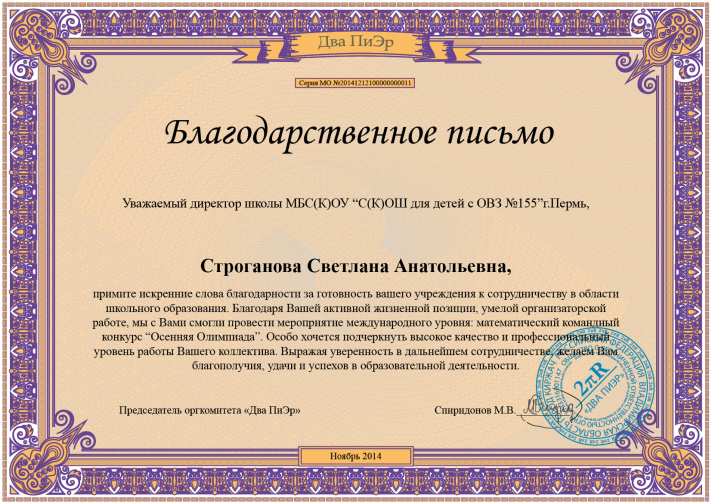 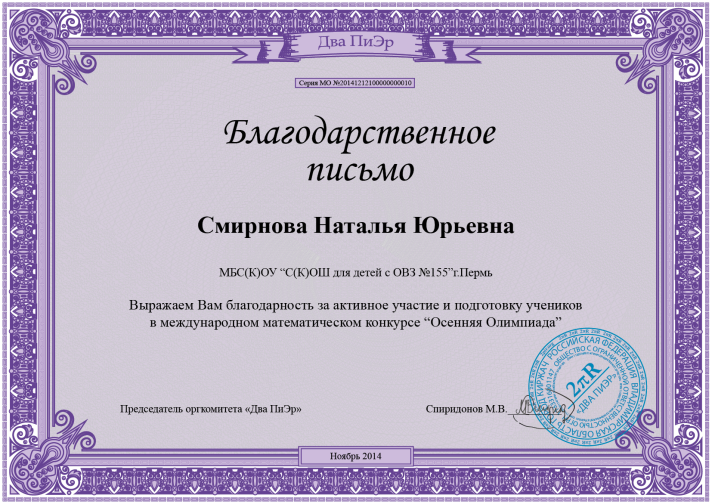 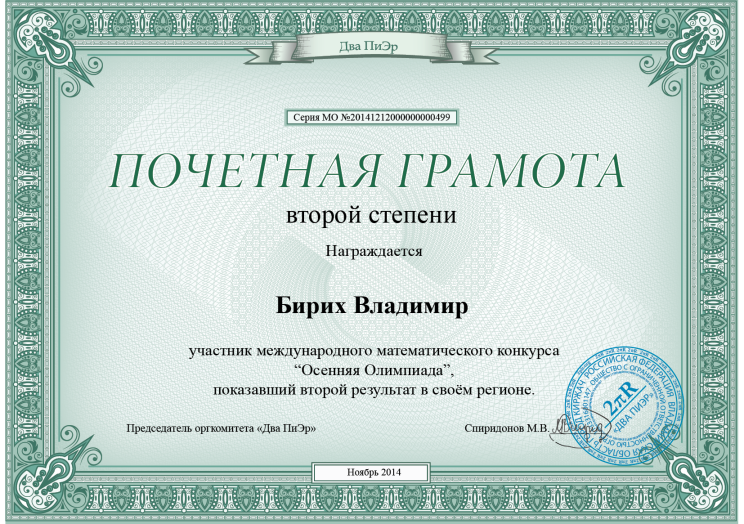 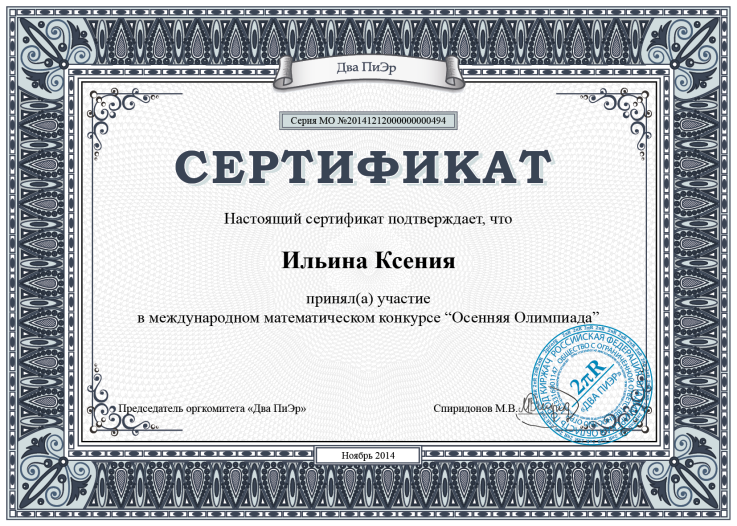 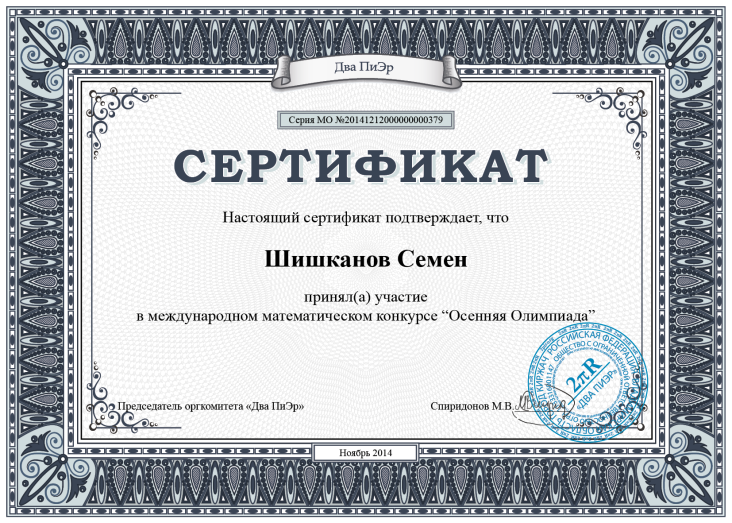 